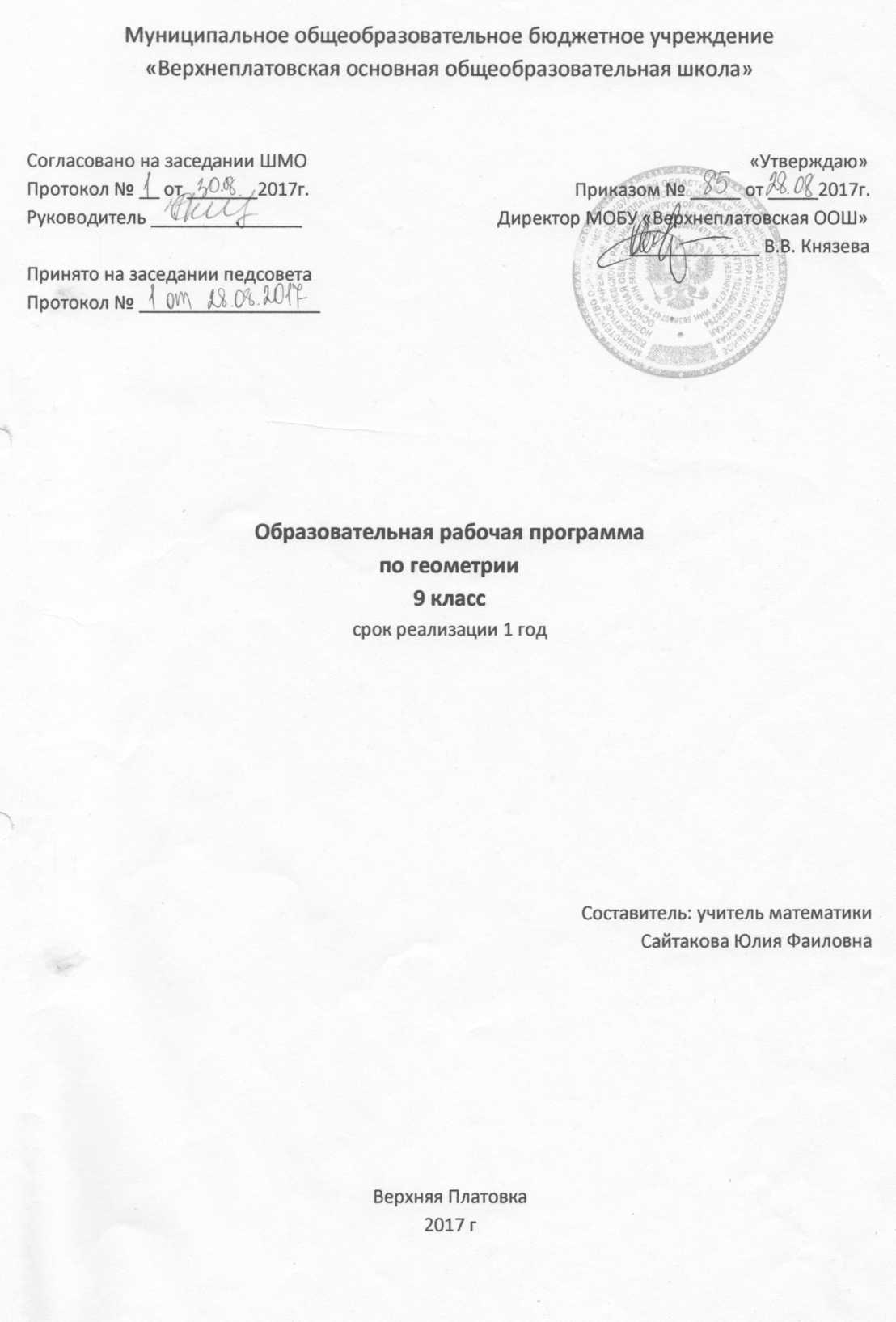 Пояснительная запискаСтатус документаРабочая программа по геометрии ориентирована на учащихся 9 класса и реализуется на основе следующих документов:Федеральный закон от 29.12.2012 №273-ФЗ «Об образовании в Российской  Федерации»Федеральный компонент государственного образовательного стандарта начального общего, основного общего и среднего (полного) общего образования (приказ Минобразования России от 05.03.2004 № 1089).Приказ Минобрнауки России от31.03.2014 № 253 «Об утверждении федерального перечня учебников, рекомендуемых к использованию при реализации имеющих государственную аккредитацию образовательных программ начального общего, основного общего, среднего общего образования».Приказ  Министерства образования и науки Российской Федерации от 31.03.2014 года № 253 «Об утверждении федерального перечня учебников, рекомендуемых к использованию при реализации имеющих государственную аккредитацию образовательных программ начального общего, основного общего, среднего общего образования с изменениями на 26 января 2016 года»;Постановление Главного Государственного санитарного врача Российской Федерации «Об утверждении СанПин 2.4.2821-10 «Санитарно-эпидемиологические требования к условиям и организации обучения в общеобразовательных учреждениях» от 29.12.2010 №189, (зарегистрировано в Минюсте Российской Федерации 03.03.2011 №19993);Постановление Главного Государственного санитарного врача Российской Федерации «О внесении изменений № 3 в  СанПин 2.4.2.2821-10 «Санитарно-эпидемиологические требования к условиям и организации обучения в общеобразовательных организациях» от 24.11.2015 №81, (зарегистрировано в Минюсте Российской Федерации 18.12.2015 №40154);Порядок организации и осуществления образовательной деятельности по основным общеобразовательным программам – образовательным программам начального общего, основного общего и среднего общего образования, утвержденным приказом Министерства образования и науки Российской Федерации от 30.08.2013 №1015;Примерные программы по учебным предметам. Математика. 5-9 классы [Текст]. — 3-е изд., перераб. — М.: Просвещение, 2011. – 64 с. – (Стандарты второго поколения).Геометрия. Сборник рабочих программ. 7—9 классы: пособие для учителей общеобразовательных организаций / [сост. Т. А. Бурмистрова]. — 3-е изд. — М. : Просвещение, 2014 г. Рабочие программы по геометрии: 7-11 классы / Сост. Н.Ф. Гаврилова. М.: ВАКО, 2011.Учебный план МОБУ «Верхнеплатовская ООШ» на 2017-2018 учебный год.Положение о рабочей программе учебных предметов (курсов), курсов внеурочной деятельности МОБУ «Верхнеплатовская ООШ».Учебник Геометрия. 7-9 классы: учеб. для общеобразоват. учреждений. [Л.С. Атанасян, В.Ф. Бутузов, С.Б. Кадомцев, Э.Г. Позняк, И.И. Юдина]. — 8-е изд, — М.: Просвещение, 2014. — 335 с.Образовательная деятельность осуществляется на основании лицензии.Программа выполняет две основные функции:информационно-методическая функция позволяет всем участникам образовательного процесса получить представление о целях, содержании, общей стратегии обучения, воспитания и развития учащихся средствами данного учебного предмета.организационно-планирующая функция предусматривает выделение этапов обучения, структурирование учебного материала, определение его количественных и качественных характеристик на каждом из этапов.Общая характеристика учебного предметаГеометрия — один из важнейших компонентов математического образования, она необходима для приобретения конкретных знаний о пространстве и практически значимых умений, формирования языка описания объектов окружающего мира, развития пространственного воображения и интуиции, математической культуры и эстетического воспитания учащихся. Изучение геометрии вносит вклад в развитие логического мышления, в формирование понятия доказательства.ЦелиИзучение предмета направлено на достижение следующих целей:овладение системой знаний и умений, необходимых для применения в практической деятельности, изучения смежных дисциплин, продолжения образования;интеллектуальное развитие, формирование свойственных математической деятельности качеств личности, необходимых человеку для полноценной жизни в современном обществе: ясности и точности мысли, критичности мышления, интуиции, логического мышления, элементов алгоритмической культуры, способности к преодолению трудностей;формирование представлений об идеях и методах геометрии как универсального языка науки и техники, средства моделирования явлений и процессов;воспитание культуры личности, отношения к предмету как к части общечеловеческой культуры, играющей особую роль в общественном развитии.Место предметаНа изучение предмета отводится 2 часа в неделю, итого 68 часов за учебный год.Результаты обученияРезультаты обучения представлены в Требованиях к уровню подготовки и задают систему итоговых результатов обучения, которых должны достичь все учащиеся, оканчивающие 9 класс, и достижение которых является обязательным условием положительной аттестации ученика за курс 9 класса. Эти требования структурированы по трем компонентам: знать, уметь, использовать приобретенные знания и умения в практической деятельности и повседневной жизни.Распределение учебных часов по разделам программыВводное повторение — 2 часаВекторы — 12 часов.Метод координат — 10 часов.Соотношения между сторонами и углами треугольника. Скалярное произведение векторов — 14 часов.Длина окружности и площадь круга — 12 часов.Движения — 10 часов.Повторение курса планиметрии — 8 часов.Навыки работы в указанных разделах являются базовыми, поэтому имеется необходимость заложить и отработать их в 7 классе. В каждом из разделов уделяется внимание привитию навыков самостоятельной работы.На протяжении изучения материала предполагается закрепление и отработка основных умений и навыков, их совершенствование, а также систематизация полученных ранее знаний, таким образом, решаются следующие задачи:введение терминологии и отработка умения ее грамотного использования;развитие навыков изображения планиметрических фигур и простейших геометрических конфигураций;совершенствование навыков применения свойств геометрических фигур как опоры при решении задач;формирование умения решать задачи на вычисление геометрических величин, применяя изученные свойства фигур и формулы;совершенствование навыков решения задач на доказательство;отработка навыков решения задач на построение с помощью циркуля и линейки;расширение знаний учащихся о геометрических фигурах на плоскости.В ходе изучения материала планируется проведение пяти контрольных работ по основным темам и одной итоговой контрольной работы в виде теста.Содержание обученияНачальные понятия и теоремы геометрии. Многоугольники. Наглядные представления о пространственных телах: кубе, параллелепипеде, призме, пирамиде, шаре, сфере, конусе, цилиндре. Примеры сечений. Примеры разверток.Треугольник. Синус, косинус, тангенс и котангенс острого угла прямоугольного треугольника и углов от 0° до 180°; приведение к острому углу. Основное тригонометрическое тождество. Формулы, связывающие синус, косинус, тангенс и котангенс одного и того же угла. Теорема косинусов и теорема синусов, примеры их применения для вычисления элементов треугольника.Многоугольники. Выпуклые многоугольники. Сумма углов выпуклого многоугольника. Вписанные и описанные многоугольники. Правильные многоугольники.Окружность и круг. Центр, радиус, диаметр. Дуга, хорда. Сектор, сегмент. Вписанные и описанные окружности правильного многоугольника.Измерение геометрических величин. Длина ломаной, периметр многоугольника. Длина окружности, число я; длина дуги. Соответствие между величиной угла и длиной дуги окружности. Площадь круга и площадь сектора. Связь между площадями подобных фигур. Объем тела. Формулы объема прямоугольного параллелепипеда, куба, шара, цилиндра и конуса.Векторы. Вектор. Длина (модуль) вектора. Координаты вектора. Равенство векторов. Операции над векторами: умножение на число, сложение, разложение, скалярное произведение. Угол между векторами.Геометрические преобразования. Примеры движений фигур. Симметрия фигур. Осевая симметрия и параллельный перенос. Поворот и центральная симметрия. Подобие фигур.Построения с помощью циркуля и линейки. Задачи на построение правильных многоугольников.Формы организации учебной деятельности- повторение и контроль теоретического материала;- разбор и  анализ домашнего задания;- устный счет;- математический диктант;- самостоятельная работа;-контрольные срезы.Особое внимание уделяется повторению при проведении самостоятельных и контрольных работ. В качестве результатов Промежуточной аттестации засчитываются результаты итоговой контрольной работы  по геометрии в 9 классеСистема оценивания1. Оценка письменных контрольных работ обучающихся по математике.Ответ оценивается отметкой «5», если: работа выполнена полностью;в логических рассуждениях и обосновании решения нет пробелов и ошибок;в решении нет математических ошибок (возможна одна неточность, описка, которая не является следствием незнания или непонимания учебного материала).Отметка «4» ставится в следующих случаях:работа выполнена полностью, но обоснования шагов решения недостаточны (если умение обосновывать рассуждения не являлось специальным объектом проверки);допущены одна ошибка или есть два – три недочёта в выкладках, рисунках, чертежах или графиках (если эти виды работ не являлись специальным объектом проверки). Отметка «3» ставится, если: допущено более одной ошибки или более двух – трех недочетов в выкладках, чертежах или графиках, но обучающийся обладает обязательными умениями по проверяемой теме. Отметка «2» ставится, если:допущены существенные ошибки, показавшие, что обучающийся не обладает обязательными умениями по данной теме в полной мере. Отметка «1» ставится, если:работа показала полное отсутствие у обучающегося обязательных знаний и умений по проверяемой теме или значительная часть работы выполнена не самостоятельно.Учитель может повысить отметку за оригинальный ответ на вопрос или оригинальное решение задачи, которые свидетельствуют о высоком математическом развитии обучающегося; за решение более сложной задачи или ответ на более сложный вопрос, предложенные обучающемуся дополнительно после выполнения им каких-либо других заданий. 2.Оценка устных ответов обучающихся по математикеОтвет оценивается отметкой «5», если ученик: полно раскрыл содержание материала в объеме, предусмотренном программой и учебником;изложил материал грамотным языком, точно используя математическую терминологию и символику, в определенной логической последовательности;правильно выполнил рисунки, чертежи, графики, сопутствующие ответу;показал умение иллюстрировать теорию конкретными примерами, применять ее в новой ситуации при выполнении практического задания;продемонстрировал знание теории ранее изученных сопутствующих тем,  сформированность и устойчивость используемых при ответе умений и навыков;отвечал самостоятельно, без наводящих вопросов учителя;возможны одна – две  неточности при освещение второстепенных вопросов или в выкладках, которые ученик легко исправил после замечания учителя.Ответ оценивается отметкой «4», если удовлетворяет в основном требованиям на оценку «5», но при этом имеет один из недостатков:в изложении допущены небольшие пробелы, не исказившее математическое содержание ответа;допущены один – два недочета при освещении основного содержания ответа, исправленные после замечания учителя;допущены ошибка или более двух недочетов  при освещении второстепенных вопросов или в выкладках,  легко исправленные после замечания учителя.Отметка «3» ставится в следующих случаях:неполно раскрыто содержание материала (содержание изложено фрагментарно, не всегда последовательно), но показано общее понимание вопроса и продемонстрированы умения, достаточные для усвоения программного материала (определены «Требованиями к математической подготовке обучающихся» в настоящей программе по математике);имелись затруднения или допущены ошибки в определении математической терминологии, чертежах, выкладках, исправленные после нескольких наводящих вопросов учителя;ученик не справился с применением теории в новой ситуации при выполнении практического задания, но выполнил задания обязательного уровня сложности по данной теме;при достаточном знании теоретического материала выявлена недостаточная сформированность основных умений и навыков. Отметка «2» ставится в следующих случаях:не раскрыто основное содержание учебного материала;обнаружено незнание учеником большей или наиболее важной части учебного материала;допущены ошибки в определении понятий, при использовании математической терминологии, в рисунках, чертежах или графиках, в выкладках, которые не исправлены после нескольких наводящих вопросов учителя.Отметка «1» ставится, если:1. ученик обнаружил полное незнание и непонимание изучаемого учебного материала или не смог ответить ни на один из поставленных вопросов по изученному материалу.3. Общая классификация ошибок.При оценке знаний, умений и навыков обучающихся следует учитывать все ошибки (грубые и негрубые) и недочёты.3.1. Грубыми считаются ошибки:незнание определения основных понятий, законов, правил, основных положений теории, незнание формул, общепринятых символов  обозначений величин, единиц их измерения;незнание наименований единиц измерения;неумение выделить в ответе главное;неумение применять знания, алгоритмы для решения задач;неумение делать выводы и обобщения;неумение читать и строить графики;неумение пользоваться первоисточниками, учебником и справочниками;потеря корня или сохранение постороннего корня;отбрасывание без объяснений одного из них;равнозначные им ошибки;вычислительные ошибки, если они не являются опиской;логические ошибки.3.2. К негрубым ошибкам следует отнести:неточность формулировок, определений, понятий, теорий, вызванная неполнотой охвата основных признаков определяемого понятия или заменой одного - двух из этих признаков второстепенными;неточность графика;нерациональный метод решения задачи или недостаточно продуманный план ответа (нарушение логики, подмена отдельных основных вопросов второстепенными);нерациональные методы работы со справочной и другой литературой;неумение решать задачи, выполнять задания в общем виде.3.3. Недочетами являются:нерациональные приемы вычислений и преобразований;небрежное выполнение записей, чертежей, схем, графиков.Требования к уровню подготовки учащихсяВ результате изучения курса учащиеся должны:знать:основные понятия и определения геометрических фигур по программе;формулировки основных теорем и их следствий;уметь:пользоваться геометрическим языком для описания предметов окружающего мира;распознавать геометрические фигуры, различать их взаимное расположение;изображать геометрические фигуры; выполнять чертежи по условию задач; осуществлять преобразования фигур;решать задачи на вычисление геометрических величин, применяя изученные свойства фигур и формулы;решать геометрические задачи, опираясь на изученные свойства фигур и отношений между ними, применяя дополнительные построения, алгебраический аппарат и соображения симметрии;проводить доказательные рассуждения при решении задач, используя известные теоремы и обнаруживая возможности их применения;решать простейшие планиметрические задачи в пространстве;владеть алгоритмами решения основных задач на построение; проводить операции над векторами, вычислять длину и координаты вектора, угол между векторами;вычислять значения геометрических величин (длин, углов, площадей, объемов): для углов от 0° до 180° определять значения тригонометрических функций по заданным значениям углов; находить значения тригонометрических функций по значению одной из них, находить стороны, углы и площади треугольников, длины ломаных, дуг окружности, площадей основных геометрических фигур и фигур, составленных из них;использовать приобретенные знания и умения в практической деятельности и повседневной жизни для:описания реальных ситуаций на языке геометрии;решения практических задач, связанных с нахождением геометрических величин (используя при необходимости справочники и технические средства);построений геометрическими инструментами (линейка, угольник, циркуль, транспортир);владения практическими навыками использования геометрических инструментов для изображения фигур, а также нахождения длин отрезков и величин углов.Используемый учебно-методический комплектАтанасян Л. С., Бутузов В.Ф., Кадомцев С.Б., Позняк Э.Г., Юдина И.И. Геометрия. 7—9 классы: Учебник для общеобразовательных учреждений. М.: Просвещение, 2009.Атанасян Л.С., Бутузов В.Ф., Глазков Ю.А., Юдина И.И. Геометрия: Рабочая тетрадь для 9 класса. М.: Просвещение, 2009.Зив Б.Г., Мейлер В.М. Дидактические материалы по геометрии для 9 класса. М.: Просвещение, 2004.Рабочие программы по геометрии: 7-11 классы / Сост. Н.Ф. Гаврилова. М.: ВАКО, 2011. 192 с. — (Рабочие программы).Геометрия. Сборник рабочих программ. 7—9 классы: пособие для учителей общеобразовательных организаций / [сост. Т. А. Бурмистрова]. — 3-е изд. — М. : Просвещение, 2014 г.ОГЭ. Математика : типовые экзаменационные варианты : 36 вариантов / под ред. И. В. Ященко. — М. : Издательство «Национальное образование», 2018. — 240 с. — (ОГЭ. ФИПИ — школе).Тематическое планирование учебного материалаКалендарно-тематическое планирование№ параграфаТемаКоличество часов, отведенное на изучение темыВводное повторение2Глава IX. Векторы (12ч.)Глава IX. Векторы (12ч.)Глава IX. Векторы (12ч.)1Понятие вектора22Сложение и вычитание векторов43Умножение вектора на число. Применение векторов к решению задач44Решение задач1Контрольная работа №11Глава X. Метод координат (10ч.)Глава X. Метод координат (10ч.)Глава X. Метод координат (10ч.)1Координаты вектора22Простейшие задачи в координатах33Уравнения окружности и прямой34Решение задач1Контрольная работа №21Глава XI. Соотношения между сторонами и углами треугольника. Скалярное произведение векторов (14ч.)Глава XI. Соотношения между сторонами и углами треугольника. Скалярное произведение векторов (14ч.)Глава XI. Соотношения между сторонами и углами треугольника. Скалярное произведение векторов (14ч.)1Синус, косинус и тангенс угла32Соотношения между сторонами и углами треугольника63Скалярное произведение векторов3Решение задач1Контрольная работа №31Глава XII. Длина окружности и площадь круга (12ч.)Глава XII. Длина окружности и площадь круга (12ч.)Глава XII. Длина окружности и площадь круга (12ч.)1Правильные многоугольники42Длина окружности и площадь круга4Решение задач3Контрольная работа №41Глава XIII. Движения (10ч.)Глава XIII. Движения (10ч.)Глава XIII. Движения (10ч.)1Понятия движения32Параллельный перенос3Решение задач3Контрольная работа №51Повторение (8ч.)Повторение (8ч.)Повторение (8ч.)Повторение. Решение задач7Контрольная работа 6 (итоговая) в виде теста1Итого:68 часов68 часов№п/пТема урокаТипурокаЭлементы содержанияТребования к уровню подготовки учащихсяВид контроля, самостоятельной работыДомашнеезаданиеДатаДата№п/пТема урокаТипурокаЭлементы содержанияТребования к уровню подготовки учащихсяВид контроля, самостоятельной работыДомашнеезаданиепланфактВводное повторение (2 часа)Вводное повторение (2 часа)Вводное повторение (2 часа)Вводное повторение (2 часа)Вводное повторение (2 часа)Вводное повторение (2 часа)Вводное повторение (2 часа)Вводное повторение (2 часа)Вводное повторение (2 часа)1ПовторениеУрок повторения и обобщенияПовторение основного теоретического материала 8 класса и решение задачЗнать: основной теоретический материал за курс геометрии 8 класса.Уметь: решать соответствующие задачиТеоретический тест с последующей самопроверкой, решение задач по готовым чертежамЗадачи по готовым чертежам5.092ПовторениеУрок повторения и обобщенияПовторение основного теоретического материала 8 класса и решение задачЗнать: основной теоретический материал за курс геометрии 8 класса.Уметь; решать соответствующие задачиПроверка домашнего задания, самостоятельное решение задачЗадачи на повторение7.09Глава IX. Векторы (12 часов)Глава IX. Векторы (12 часов)Глава IX. Векторы (12 часов)Глава IX. Векторы (12 часов)Глава IX. Векторы (12 часов)Глава IX. Векторы (12 часов)Глава IX. Векторы (12 часов)Глава IX. Векторы (12 часов)Глава IX. Векторы (12 часов)3Понятие вектора. Равенство векторовУрок изучения нового материалаПонятия вектора, его начала и конца, нулевого вектора, длины вектора, коллинеарных, сонаправленных, противоположно направленных и равных векторов. Изображение и обозначение векторовЗнать: понятия вектора, его начала и конца, нулевого вектора, длины вектора, коллинеарных, сонаправленных, противоположно направленных и равных векторов.Уметь: изображать и обозначать векторы; решать простейшие задачи по темеПроверка домашнего задания, самостоятельное решение задачП. 76-77, вопросы 1—5, задачи 739, 741,746, 747 из учебника12.094Откладывание вектора отданной точкиУрок закрепления изученногоПроверка усвоения изученного материала. Обучение откладыванию вектора от одной точки. Решение задачЗнать: понятия вектора, его начала и конца, нулевого вектора, длины вектора, коллинеарных, сонаправленных, противоположно направленных и равных векторов.Уметь: изображать и обозначать векторы; откладывать вектор от данной точки; решать простейшие задачи по темеПроверка домашнего задания, индивидуальная работа по карточкам, самостоятельное решение задачП. 76-78, вопросы 1-6, задачи 748, 749, 752 из учебника14.095Сумма двух векторов. Законы сложения векторов. Правило параллелограммаКомбинированный урокПонятие суммы двух векторов. Рассмотрение законов сложения двух векторов (правило треугольника и правило параллелограмма). Построение вектора, равного сумме двух векторов, с использованием правила сложения векторовЗнать: определение суммы двух векторов; законы сложения двух векторов (правило треугольника и правило параллелограмма). Уметь: строить вектор, равный сумме двух векторов, используя правила сложения векторовПроверка домашнего задания, самостоятельная работа обучающего характераП. 79-80, вопросы 7—10, задачи 753, 759 (б),763 (б, в) из учебника и 117 из рабочей тетради19.096Сумма нескольких векторовКомбинированный урокПонятие суммы трех и более векторов. Построение вектора, равного сумме нескольких векторов, с использованием правила многоугольника. Решение задачЗнать: понятие суммы трех и более векторов.Уметь: строить вектор, равный сумме нескольких векторов, используя правило многоугольника; решать простейшие задачи по темеПроверка домашнего задания, индивидуальная работа по карточкам, самостоятельное решение задачП. 81, вопрос 11, задачи 755,760, 761 из учебника и 118 из рабочей тетради21.097Вычитание векторовКомбинированный урокПонятия разности двух векторов, противоположных векторов. Построение вектора, равного разности двух векторов. Теорема о разности двух векторов. Решение задачЗнать: определения.разно- сти двух векторов, противоположных векторов;теорему о разности двух векторов с доказательством.Уметь: строить вектор, равный разности двух векторов; решать простейшие задачи по темеПроверка домашнего задания, самостоятельное решение задачП. 82, вопросы 12—13, задачи 757, 763 (а, г), 765 и 767 (устно) из учебника и 124 из рабочей тетради26.098Умножение вектора на числоУрок изучения нового материалаПонятие умножения вектора на число. Свойства умножения вектора на число. Закрепление изученного материала в ходе решения задачЗнать: понятие умножения вектора на число; свойства умножения вектора на число. Уметь: строить вектор, умноженный на число; решать задачи по темеПроверка домашнего задания, самостоятельное решение задачП.83, вопросы 14—17, задачи 781 (б, в), 780 (а), практические задания 775, 776 (а, в, е) из учебника28.099Применение векторов к решению задачКомбинированный урокРабота над ошибками. Применение векторов к решению геометрических задач на конкретных примерах. Совершенствование навыков выполнения действий над векторамиЗнать: определения сложения и вычитания векторов, умножения вектора на число; свойства действий над векторами.Уметь: применять векторы к решению геометрических задач; выполнять действия над векторамиПроверка домашнего задания (индивидуально), самостоятельное решение задачП. 84,задачи 789-791, 788 (устно) из учебника3.1010Входная контрольная работа в форме ОГЭУрок контроля ЗУН учащихсяПроверка знаний, умений, навыков по темеЗнать: основной теоретический материал за курс планиметрии по программе для общеобразовательных школ.Уметь: решать задачи по программеКонтрольнаяработатест5.1011Входная контрольная работа в форме ОГЭУрок контроля ЗУН учащихсяПроверка знаний, умений, навыков по темеЗнать: основной теоретический материал за курс планиметрии по программе для общеобразовательных школ.Уметь: решать задачи по программеКонтрольнаяработатест10.1012Средняя линия трапецииКомбинированный урокПонятие средней линии трапеции. Теорема о средней линии трапеции. Решение задач на использование свойств средней линии трапецииЗнать: понятие средней линии трапеции; теорему о средней линии трапеции с доказательством; свойства средней линии трапеции. Уметь: решать задачи по темеСамостоятельное решение задачП. 85, задачи 793, 795,798 из учебника и 137 из рабочей тетради12.1013Решение задачУрок повторения и обобщенияСистематизация ЗУН по теме. Совершенствование навыков решения задач на применение теории векторов. Подготовка к контрольной работеЗнать: определения сложения; вычитания векторов, умножения вектора на число; свойства действий над векторами; понятие средней линии трапеции; теорему о средней линии трапеции с доказательством; свойства средней линии трапеции.Уметь: применять векторы к решению геометрических задач; выполнять действия над векторами; решать задачи по темеТеоретический тест с последующей самопроверкой, самостоятельное решение задачЗадачи контрольной работы подготовительного варианта17.1014Контрольная работа 1. ВекторыУрок контроля ЗУН учащихсяПроверка знаний, умений, навыков по темеЗнать: определения сложения; вычитания векторов, умножения вектора на число; свойства действий над векторами; понятие средней линии трапеции; теорему о средней линии трапеции с доказательством; свойства средней линии трапеции.Уметь: применять векторы к решению геометрических задач; выполнять действия над векторами; решать задачи по темеКонтрольнаяработаЗадания нет19.10Глава X. Метод координат (10 часов)Глава X. Метод координат (10 часов)Глава X. Метод координат (10 часов)Глава X. Метод координат (10 часов)Глава X. Метод координат (10 часов)Глава X. Метод координат (10 часов)Глава X. Метод координат (10 часов)Глава X. Метод координат (10 часов)Глава X. Метод координат (10 часов)15Разложение вектора по двум данным неколли- неарным векторамУрок изучения нового материалаРабота над ошибками. Лемма о коллинеарных векторах. Доказательство теоремы о разложении вектора по двум данным неколлинеар- ным векторам. Решение задач на применение теоремы о разложении вектора по двум некол- линеарным векторамЗнать: лемму о коллинеарных векторах и теорему о разложении вектора по двум данным неколли- неарным векторам с доказательствами.Уметь: решать задачи по темеСамостоятельное решение задачП. 86, вопросы 1—3, задачи 911, 914(6, в), 915 из учебника и 4 из рабочей тетради24.1016Координаты вектораКомбинированный урокПонятие координат вектора. Правила действий над векторами с заданными координатами. Решение простейших задач методом координатЗнать: понятие координат вектора; правила действий над векторами с заданными координатами.Уметь: решать простейшие задачи методом координатТеоретический опрос, проверка домашнего задания, самостоятельное решение задачП. 87, вопросы 7-8, задачи 918, 926 (б, г), 919 из учебника и 6—7 из рабочей тетради26.1017Простейшие задачи в координатахКомбинированный урокСовершенствование навыков решения задач методом координат. Простейшие задачи в координатах, их применение при решении задачЗнать: формулы для нахождения координат середины отрезка, длины вектора по его координатам, расстояния между двумя точками. Уметь: решать простейшие задачи методом координатПроверка домашнего задания, самостоятельная работа проверочного характераП. 88-89, вопросы 9—13, задачи 930, 932,936 из учебника и 11 из рабочей тетради9.1118Простейшие задачи в координатахУрок закрепления изученногоСовершенствование навыков решения задач в координатахЗнать: понятие координат вектора; правила действий над векторами с заданными координатами; формулы для нахождения.координат середины отрезка, длины вектора по его координатам, расстояния между двумя точками.Уметь: решать простейшие задачи методом координатПроверка домашнего задания, индивидуальная работа по карточкам, самостоятельное решение задачЗадачи 944, 949 (а) из учебника и 16—17 из рабочей тетради14.1119Решение задач методом координатУрок закрепления изученногоСовершенствование навыков решения задач в координатахЗнать: понятие координат вектора; правила действий над векторами с заданными координатами; формулы для нахождения координат середины отрезка, длины вектора по его координатам, расстояния между двумя точками.Уметь: решать простейшие задачи методом координатПроверка домашнего задания, теоретический тест с последующей самопроверкой, индивидуальная работа по карточкам, самостоятельное решение задач, самостоятельная работаЗадачи 946, 950(6),951 (б) из учебника и 18 из рабочей тетради16.1120Уравнение окружностиКомбинированный урокПонятие уравнения линии на плоскости. Вывод уравнения окружности. Решение задач методом координатЗнать: понятие уравнения линии на плоскости; вывод уравнения окружности. Уметь: решать задачи по темеПроверка домашнего задания, математический диктант, самостоятельное решение задачП. 90—91, вопросы 15—17, задачи 959 (б, г), 962,964 (а), 966 (б, г) из учебника21.1121Уравнение прямойКомбинированный урокРабота над ошибками. Вывод уравнения прямой. Применение уравнения прямой при решении задачЗнать: вывод уравнения прямой.Уметь: решать задачи по темеТеоретический тест, индивидуальная работа по карточкам, самостоятельное решение задачП. 92, вопросы 18-20, задачи 972 (в), 974,976, 977 из учебника23.1122Уравнения прямой и окружности. Решение задачУрок закрепления изученногоРешение задач на применение уравнений окружности и прямой. Закрепление теорииЗнать: формулы уравнений окружности и прямой. Уметь: решать задачи по темеСамостоятельная работаЗадачи 978, 979, 969 (б) из учебника и 23 из рабочей тетради28.1123Урок подготовки к контрольной работеУрок повторения и обобщенияСистематизация знаний, умений и навыков по темеЗнать: понятие координат вектора; правила действий над векторами с заданными координатами; формулы для нахождения координатТеоретический тест, самостоятельное решение задачЗадачи 990, 992, 993, 996 из учебника30.1124Контрольная работа 2. Метод координатУрок контроля ЗУН учащихсяПроверка знаний, умений, навыков по темесередины отрезка, длины вектора по его координатам, расстояния между двумя точками; уравнения окружности и прямой.Уметь: решать простейшие задачи методом координатКонтрольнаяработаЗадания нет5.12Глава XI. Соотношения между сторонами и углами треугольника. Скалярное произведение векторов (14 часов)Глава XI. Соотношения между сторонами и углами треугольника. Скалярное произведение векторов (14 часов)Глава XI. Соотношения между сторонами и углами треугольника. Скалярное произведение векторов (14 часов)Глава XI. Соотношения между сторонами и углами треугольника. Скалярное произведение векторов (14 часов)Глава XI. Соотношения между сторонами и углами треугольника. Скалярное произведение векторов (14 часов)Глава XI. Соотношения между сторонами и углами треугольника. Скалярное произведение векторов (14 часов)Глава XI. Соотношения между сторонами и углами треугольника. Скалярное произведение векторов (14 часов)Глава XI. Соотношения между сторонами и углами треугольника. Скалярное произведение векторов (14 часов)Глава XI. Соотношения между сторонами и углами треугольника. Скалярное произведение векторов (14 часов)25Синус, косинус, тангенс углаУрок изучения нового материалаПонятия синуса, косинуса, тангенса для углов от 0° до 180°. Основное тригонометрическое тождество. Формулы для вычисления координат точки. Формулы приведения sin (90° — а), cos (90° — а), sin (180° - а), cos (180° — а)Знать: понятия синуса, косинуса, тангенса для углов от 0° до 180°; основное тригонометрическое тождество; формулы для вычисления координат точки; формулы приведения sin (90° — а), cos (90° — а), sin (180° - а), cos (180° —а).Уметь: решать задачи по темеСамостоятельное решение задачП. 93-95, вопросы 1—6, задачи 1011, 1014, 1015(6, г) из учебника и 32 из рабочей тетради7.1226Синус, косинус, тангенс углаКомбинированный урокСовершенствование навыков нахождения синуса, косинуса, тангенса для углов от 0° до 180°. Использование основного тригонометрического тождества и формул для вычисления координат точкиЗнать: понятия синуса, косинуса, тангенса для углов от 0° до 180°; основное тригонометрическое тождество; формулы для вычисления координат точки; формулы приведения sin (90° — а), cos (90° - а), sin (180° - а), cos (180° — а).Уметь: решать задачи по темеТеоретический опрос, индивидуальная работа по карточкам, самостоятельное решение задачЗадачи 1017 (а, в), 1018(6, г), 1019 (а, в) из учебника и 34 из рабочей тетради12.1227Теорема о площади треугольникаКомбинированный урокРабота над ошибками. Теорема о площади треугольника, ее применение при решении задачЗнать: теорему о площади треугольника с доказательством.Уметь: решать задачи по темеСамостоятельное решение задачП. 96, вопрос 7, задачи 1021, 1023, 1020 (б, в) из учебника и 40 из рабочей тетради14.1228Теоремы синусов и косинусовКомбинированный урокТеоремы синусов и косинусов, их применение при решении задач. Закрепление теоремы о площади треугольника и совершенствование ее применения при решении задачЗнать: теоремы синусов и косинусов с доказательствами.Уметь: решать задачи по темеТеоретический опрос, проверка домашнего задания, индивидуальная работа по карточкам, самостоятельное решение задачП. 97-98, вопросы 8—9, задачи 1025 (б, д, ж, и) из учебника и 42 из рабочей тетради19.1229Контрольная работа за I полугодие в форме ОГЭУрок контроля ЗУН учащихсяПроверка знаний, умений, навыков по темеЗнать: основной теоретический материал за курс планиметрии по программе для общеобразовательных школ.Уметь: решать задачи по программеКонтрольнаяработатест21.1230Контрольная работа за I полугодие в форме ОГЭУрок контроля ЗУН учащихсяПроверка знаний, умений, навыков по темеЗнать: основной теоретический материал за курс планиметрии по программе для общеобразовательных школ.Уметь: решать задачи по программеКонтрольнаяработатест26.1231Решение треугольниковУрок закрепления изученногоРешение задач на использование теорем синусов и косинусовЗнать: теоремы синусов и косинусов.Уметь: решать задачи по темеТеоретический опрос, проверка домашнего задания, индивидуальная работа по карточкам, самостоятельное решение задачП. 99, вопросы 10—11, задачи 1027, 1028, 1031 (а, б) из учебника и 45 из рабочей тетради28.1232Измерительные работыКомбинированный урокМетоды измерительных работ на местности. Применение теорем синусов и косинусов при выполнении измерительных работЗнать: методы измерительных работ на местности. Уметь: решать задачи по темеПроверка домашнего задания, самостоятельное решение задачП.100, вопросы 11 — 12, задачи 1060 (а, в), 1061 (а, в), 1038 из учебника11.0133Обобщающий урок по теме «Соотношения между сторонами и углами треугольника»Урок закрепления изученногоЗакрепление знаний, умений и навыков учащихся по теме. Устранение пробелов в знанияхЗнать: теорему о площади треугольника; теоремы синусов и косинусов.Уметь: решать задачи по темеТеоретический тест с последующей самопроверкой, самостоятельная работаЗадачи 1057, 1058,1062, 1063 из учебника16.0134Угол между векторами. Скалярное произведение векторовКомбинированный урокПонятие угла между векторами. Скалярное произведение векторов и его применение при решении задачЗнать: понятие угла между векторами; определение скалярного произведения векторов.Уметь: решать задачи по темеСамостоятельное решение задачП. 101-102, вопросы 13— 16, задачи 1040, 1042 из учебника и 50,53 из рабочей тетради18.0135Скалярное произведение в координатах. Свойства скалярного произведенияКомбинированный урокТеорема о скалярном произведении двух векторов в координатах и ее свойства. Свойства скалярного произведения. Решение задач на применение скалярного произведения в координатахЗнать: теорему о скалярном произведении двух векторов в координатах с доказательством и ее свойства; свойства скалярного произведения.Уметь: решать задачи по темеПроверка домашнего задания, самостоятельное решение задачП. 103-104, вопросы 17— 20,задачи 1044(6), 1047 (б) из учебника и 54,56 из рабочей тетради23.0136Скалярное произведение и его свойстваУрок закрепления изученногоЗакрепление знаний при решении задачЗнать: определение скалярного произведения векторов; теорему о скалярном произведении двух векторов в координатах с доказательством и ее свойства; свойства скалярного произведения.Уметь: решать задачи по темеПроверка домашнего задания, индивидуальная работа по карточкам, самостоятельное решение задачЗадачи 1049, 1050,1052 из учебника и 59 из рабочей тетради25.0137Обобщающий урок по темеУрок повторения и обобщенияЗакрепление и проверка знаний учащихся. Подготовка к контрольной работеЗнать: определение скалярного произведения векторов; теорему о скалярном произведении двух векторов в координатах с доказательством и ее свойства; свойства скалярного произведения; теорему о площади треугольника; теоремы синусов и косинусов.Уметь: решать задачи по темеПроверка домашнего задания, математический диктант с последующей самопроверкой, самостоятельное решение задачЗадачиподготовительноговариантаконтрольнойработы30.0138Контрольная работа 3. Соотношения между сторонами и углами треугольника.Скалярное произведение векторовУрок контроля ЗУН учащихсяПроверка знаний, умений, навыков по темеЗнать: определение скалярного произведения векторов; теорему о скалярном произведении двух векторов в координатах с доказательством и ее свойства; свойства скалярного произведения; теорему о площади треугольника; теоремы синусов и косинусов.Уметь: решать задачи по темеКонтрольнаяработаЗадания нет1.02Глава XII. Длина окружности и площадь круга (12 часов)Глава XII. Длина окружности и площадь круга (12 часов)Глава XII. Длина окружности и площадь круга (12 часов)Глава XII. Длина окружности и площадь круга (12 часов)Глава XII. Длина окружности и площадь круга (12 часов)Глава XII. Длина окружности и площадь круга (12 часов)Глава XII. Длина окружности и площадь круга (12 часов)Глава XII. Длина окружности и площадь круга (12 часов)Глава XII. Длина окружности и площадь круга (12 часов)39Правильный многоугольникУрок изучения нового материалаРабота над ошибками. Повторение ранее изученного материала о сумме углов выпуклого многоугольника, свойстве биссектрисы угла, теоремы об окружности, описанной около треугольника. Формирование понятия правильного многоугольника и связанных с ним понятий. Вывод формулы для вычисления угла правильного л-угольникаЗнать: понятие правильного многоугольника и связанные с ним понятия; вывод формулы для вычисления угла правильного л-уголь- ника.Уметь: решать задачи по темеСамостоятельное решение задачП. 105, вопросы 1—2, задачи 1081 (в, г), 1083 (б, г) из учебника и 61, 62 из рабочей тетради6.0240Окружность, описанная около правильного много- угольника и вписанная в правильный многоугольникКомбинированный урокПовторение ранее изученных понятий, связанных с темой. Формулирование и доказательства теорем об окружностях: описанной около правильного многоугольника и вписанной в правильный многоугольникЗнать: теоремы об окружностях: описанной около правильного многоугольника и вписанной в правильный многоугольник, с доказательствами.Уметь: решать задачи по темеТеоретический опрос, индивидуальная работа по карточкам, самостоятельное решение задачП. 106-107, вопросы 3—4, задачи 1084 (б, г, д, е), 1085, 1086 из учебника8.0241Формулы для вычисления площади правильного многоугольника, его стороны и радиуса вписанной окружностиКомбинированный урокВывод формул, связывающих радиусы вписанной и описанной окружностей со стороной правильного многоугольника. Решение задачЗнать: вывод формул, связывающих радиусы вписанной и описанной окружностей со стороной правильного многоугольника.Уметь: решать задачи по темеТеоретический опрос, индивидуальная работа по карточкам, самостоятельное решение задачП. 108, вопросы 5—7, задачи 1087,	1088,	1093 из учебника и 67, 68 из рабочей тетради13.0242Решение задач по теме «Правильный многоугольник»Комбинированный урокСпособы построения правильных многоугольников. Решение задач на использование формул для вычисления площади правильного многоугольника, его стороны и радиусов вписанной и описанной окружностейЗнать: способы построения правильных многоугольников; формулы для вычисления площади правильного многоугольника, его стороны и радиусов вписанной и описанной окружностей.Уметь: строить правильные многоугольники; решать задачи по темеТеоретический опрос, самостоятельная работаП.109, вопросы 6—7, задачи 1094 (а, г), 1095 из учебника и 71 из рабочей тетради15.0243Длина окружностиКомбинированный урокВывод формулы, выражающей длину окружности через ее радиус, и формулы для вычисления длины дуги с заданной градусной меройЗнать: вывод формулы, выражающей длину окружности через ее радиус, и формулы для вычисления длины дуги с заданной градусной мерой.Уметь: решать задачи по темеПроверка домашнего задания, самостоятельное решение задачП.110, вопросы 8—10, задачи 1104(6, в), 1105 (а, в) из учебника20.0244Длина окружности. Решение задачУрок закрепления изученногоРешение задач на вычисление длины окружности и ее дугиЗнать: формулу, выражающую длину окружности через ее радиус; формулу для вычисления длины дуги с заданной градусной мерой.Уметь: решать задачи по темеПроверка домашнего задания, самостоятельная работаЗадачи 1106, 1107, 1109 из учебника и 77 из рабочей тетради22.0245Площадь круга и кругового сектораКомбинированный урокРабота над ошибками. Вывод формул площади круга и кругового сектора и их применение при решении задачЗнать: вывод формул площади круга и кругового сектора.Уметь: решать задачи по темеПроверка домашнего задания, индивидуальная работа по карточкам, самостоятельное решение задачП. 111-112, вопросы 11 — 12,задачи 1114,(а, б),(б, в) из учебника27.0246Площадь круга и кругового сектора. Решение задачУрок закрепления изученногоРешение задач на вычисление площади круга и кругового сектораЗнать: формулы площади круга и кругового сектора. Уметь: решать задачи по темеТеоретический опрос, самостоятельное решение задачЗадачи 1121, 1123, 1124 из учебника и 83 из рабочей тетради1.0347Обобщающий урок по темеУрок закрепления изученногоЗакрепление и проверка знанийЗнать: формулу, выражающую длину окружности через ее радиус; формулу для вычисления длины дуги с заданной градусной мерой; формулы площади круга и кругового сектора. Уметь: решать задачи по темеТеоретический тест с последующей самопроверкой, проверка домашнего задания, самостоятельная работаЗадачи 1125, 1127, 1128 из учебника6.0348Решение задач по темеУрок закрепления изученногоРабота над ошибками. Систематизация теоретических знаний по темам «Правильные многоугольники» и «Длина окружности. Площадь круга»Знать: формулу, выражающую длину окружности через ее радиус; формулу для вычисления длины дуги с заданной градусной мерой; формулы площади круга и кругового сектора. Уметь: решать задачи по темеТеоретический тест с последующей самопроверкой, самостоятельное решение задачЗадачи 1129 (а, в), 1130,1131,1135 из учебника13.0349Урок подготовки к контрольной работеУрок повторения и обобщенияПодготовка к контрольной работеЗнать: способы построения правильных многоугольников; формулы для вычисления площади правильного многоугольника, его стороны и радиусов вписанной и описанной окружностей; формулу, выражающую длину окружности через ее радиус; формулу для вычисления длины дуги с заданной градусной мерой;, формулы площади круга и кругового сектора.Уметь: строить правильные многоугольники; решать задачи по темеТест с последующей самопроверкой, самостоятельное решение задачЗадачи 1137-1139 из учебника15.0350Контрольная работа 4. Длина окружности и площадь кругаУрок контроля ЗУН учащихсяПроверка знаний, умений, навыков по темеЗнать: способы построения правильных многоугольников; формулы для вычисления площади правильного многоугольника, его стороны и радиусов вписанной и описанной окружностей; формулу, выражающую длину окружности через ее радиус; формулу для вычисления длины дуги с заданной градусной мерой;, формулы площади круга и кругового сектора.Уметь: строить правильные многоугольники; решать задачи по темеКонтрольнаяработаЗадания нет20.03Глава XIII. Движения (10 часов)Глава XIII. Движения (10 часов)Глава XIII. Движения (10 часов)Глава XIII. Движения (10 часов)Глава XIII. Движения (10 часов)Глава XIII. Движения (10 часов)Глава XIII. Движения (10 часов)Глава XIII. Движения (10 часов)Глава XIII. Движения (10 часов)51Отображение плоскости на себя. Понятие движенияУрок изучения нового материалаРабота над ошибками. Понятия отображения плоскости на себя и движения. Осевая и центральная симметрияЗнать: понятия отображения плоскости на себя, движения, осевой и центральной симметрии.Уметь: решать простейшие задачи по темеП. 113-114, вопросы 1—6, задачи 1148 (а), 1149(6) из учебника и 86, 87 из рабочей тетради22.0352Свойства движенияКомбинированный урокСвойства движений, осевой и центральной симметрии. Закрепление знаний при решении задачЗнать: свойства движений, осевой и центральной симметрии.Уметь: решать простейшие задачи по темеТеоретический опрос, индивидуальная работа по карточкам, самостоятельное решение задачП. 114-115, вопросы 7—13, задачи 1150 (устно),1153 (б),1152 (а), 1159 из учебника и 88 из рабочей тетради3.0453Решение задач по теме «Понятие движения. Осевая и центральная симметрии»Урок закрепления изученногоЗакрепление теоретических знаний по изучаемой теме и их использование при решении задач. Совершенствование навыков решения задач на построение фигур при осевой и центральной симметрииЗнать: определения и свойства движений, осевой и центральной симметрии. Уметь: решать простейшие задачи по темеТеоретический опрос, проверка домашнего задания, самостоятельная работаЗадачи 1155, 1156,1160, 1161 из учебника5.0454Параллельный переносКомбинированный урокПонятие параллельного переноса. Доказательство того, что параллельный перенос есть движение. Решение задач с использованием параллельного переносаЗнать: понятие параллельного переноса; доказательство того, что параллельный перенос есть движение. Уметь: решать простейшие задачи по темеСамостоятельное решение задачП.116, вопросы 14—15, задачи 1162, 1163, 1165 из учебника10.0455ПоворотКомбинированный урокПонятие поворота. Построение геометрических фигур с использованием поворота. Доказательство того, что поворот есть движениеЗнать: понятие поворота; правила построения геометрических фигур с использованием поворота;локаза- тельство того, что поворот есть движение.Уметь: решать простейшие задачи по темеПроверка домашнего задания, индивидуальная работа по карточкам, самостоятельное решение задачП.117,вопросы 16—17, задачи 1166 (б), 1167 из учебника и 91 из рабочей тетради12.0456Решение задач по теме «Параллельный перенос. Поворот»Урок закрепления изученногоЗакрепление теоретических знаний по изучаемой теме. Совершенствование навыков решения задач на построение с использованием параллельного переноса и поворотаЗнать: понятия параллельного переноса и поворота; правила построения геометрических фигур с использованием поворота и параллельного переноса.Уметь: решать простейшие задачи по темеТеоретический опрос, самостоятельная работаВопросы 1-17, задачи 1170,1171 из учебника17.0457Пробный экзамен в форме ОГЭУрок контроля ЗУН учащихсяПроверка знаний, умений, навыков по темеЗнать: основной теоретический материал за курс планиметрии по программе для общеобразовательных школ.Уметь: решать задачи по программеКонтрольнаяработатест19.0458Пробный экзамен в форме ОГЭУрок контроля ЗУН учащихсяПроверка знаний, умений, навыков по темеЗнать: основной теоретический материал за курс планиметрии по программе для общеобразовательных школ.Уметь: решать задачи по программеКонтрольнаяработатест24.0459Урок подготовки к контрольной работеУрок повторения и обобщенияПодготовка к контрольной работеЗнать: понятия движения, осевой и центральной симметрии, параллельного переноса и поворота; правила построения геометрических фигур с использованием осевой и центральной симметрии, поворота и параллельного переноса.Уметь: решать простейшие задачи по темеСамостоятельное решение задачЗадачи подготовительного варианта контрольной работы26.0460Контрольная работа 5. ДвиженияУрок контроля ЗУН учащихсяПроверка знаний, умений, навыков по темеЗнать: понятия движения, осевой и центральной симметрии, параллельного переноса и поворота; правила построения геометрических фигур с использованием осевой и центральной симметрии, поворота и параллельного переноса.Уметь: решать простейшие задачи по темеКонтрольная работаЗадания нет3.05Повторение курса планиметрии (8 часов)Повторение курса планиметрии (8 часов)Повторение курса планиметрии (8 часов)Повторение курса планиметрии (8 часов)Повторение курса планиметрии (8 часов)Повторение курса планиметрии (8 часов)Повторение курса планиметрии (8 часов)61Об аксиомах планиметрииУрок изучения нового материалаОзнакомление с системой аксиом, положенных в основу изучения курса геометрии. Представление об основных этапах развития геометрииЗнать: аксиомы, положенные в основу изучения курса геометрии; основные этапы развития геометрииПовторить главу I, вопросы 1—21 (с. 25-26), главу III вопросы 1 — 15 (с. 68)8.0562Повторение по темам «Начальные геометрические сведения», «Параллельные прямые»Урок повторения и обобщенияСистематизация теоретических знаний по теме урока. Совершенствование навыков решения задачЗнать: свойства длин отрезков, градусных мер угла; свойство измерения углов; свойства смежных и вертикальных углов, перпендикулярных прямых; признаки и свойства параллельности двух прямых.Уметь: решать простейшие задачи по темеТеоретический тест с последующей самопроверкой, самостоятельное решение задач по готовым чертежамЗадачи на повторение из дидактических материалов10.0563Повторение по теме «Треугольники»Урок повторения и обобщенияСистематизация теоретических знаний по теме урока. Совершенствование навыков решения задачЗнать: признаки равенства треугольников, прямоугольных треугольников; теорему о сумме углов треугольника и ее следствия; теоремы о соотношениях между сторонами и углами треугольника; теорему о неравенстве треугольника; свойства прямоугольных треугольников; признак прямоугольного треугольника и свойство медианы прямоугольного треугольника; свойства медиан, биссектрис и высот треугольника; свойства равнобедренного и равностороннего треугольников. Уметь: решать задачи по темеТеоретический тест с последующей самопроверкой, самостоятельное решение задач по готовым чертежамЗадачи на повторение из дидактических материалов15.0564Повторение по теме «Треугольники»Урок повторения и обобщенияСистематизация теоретических знаний по теме урока. Совершенствование навыков решения задачЗнать: признаки подобия треугольников; теорему об отношении площадей подобных треугольников; теорему о средней линии треугольника; свойство медиан треугольника; теорему о пропорциональных отрезках в прямоугольном треугольнике; свойство высоты прямоугольного треугольника, проведенной из вершины прямого угла; теоремы синусов и косинусов; теорему Пифагора и теорему, обратную теореме Пифагора.Уметь: решать задачи по темеПроверка домашнего задания, самостоятельное решение задачЗадачи на повторение из дидактических материалов17.0565Повторение по теме «Окружность»Урок повторения и обобщенияСистематизация теоретических знаний по теме урока. Совершенствование навыков решения задачЗнать: свойство касательной и ее признак; свойство отрезков касательных, проведенных из одной точки; теорему о вписанном угле и ее следствия; теорему об отрезках пересекающихся хорд; свойство биссектрисы угла и его следствия; теоремы об окружностях: вписанной в треугольник и описанной около треугольника; свойства описанного и вписанного четырехугольников; формулы для вычисления радиусов вписанной и описанной окружностей; формулу, выражающую длину окружности через ее радиус; формулу для вычисления длины дуги с заданной градусной мерой; формулы площади круга и кругового сектора. Уметь: решать задачи по темеТеоретический тест с последующей самопроверкой, самостоятельное решение задач по готовым чертежамЗадачи на повторение из дидактических материалов22.0566Повторение по темам «Четырехугольники», «Многоугольники»Урок повторения и обобщенияСистематизация теоретических знаний по теме урока. Совершенствование навыков решения задачЗнать: сумму углов выпуклого многоугольника, четырехугольника; определения, свойства и признаки прямоугольника, параллелограмма, трапеции, ромба и квадрата; теорему Фалеса; формулы для вычисления площади квадрата, прямоугольника, треугольника, параллелограмма, трапеции, ромба. Уметь: решать задачи по темеТеоретический тест с последующей самопроверкой, самостоятельное решение задач по готовым чертежамЗадачи на повторение из дидактических материалов24.0567Повторение по темам «Векторы. Метод координат», «Движение»Урок повторения и обобщенияСистематизация теоретических знаний по теме урока. Совершенствование навыков решения задачЗнать: определения сложения и вычитания векторов, умножения вектора на число; свойства действий над векторами; понятие координат вектора; правила действий над векторами с заданными координатами; формулы для нахождения, координат середины отрезка, длины вектора по его координатам, расстояния между двумя точками; уравнения окружности и прямой.Уметь: применять векторы к решению геометрических задач; выполнять действия над векторами; решать простейшие задачи методом координатСамостоятельное решение задачЗадачи на повторение из дидактических материалов68Контрольная работа 6(итоговая)Урок контроля ЗУН учащихсяПроверка знаний, умений, навыков по курсу геометрии за 7—9 классыЗнать: основной теоретический материал за курс планиметрии по программе для общеобразовательных школ.Уметь: решать задачи по программеКонтрольный тестЗадания нет